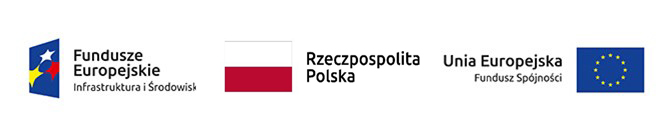 PPI.271.3.2021	Załącznik nr 3 do SWZZamawiający:                                                                        Gmina DaszynaDaszyna 34A, 99-107 Daszyna  Wykonawca1:(pełna nazwa/firma, adres, w zależności od podmiotu: NIP/PESEL, KRS/CEiDG)reprezentowany przez:(imię, nazwisko, stanowisko/podstawa do reprezentacji)OŚWIADCZENIE WYKONAWCYDOTYCZĄCE PRZYNALEŻNOŚCI LUB BRAKU PRZYNALEŻNOŚCI DO TEJ SAMEJ GRUPY KAPITAŁOWEJ2, O KTÓREJ MOWA W ART. 108 UST. 1 PKT 5 USTAWY PZPOświadczenie składam w odniesieniu do postępowania o udzielenie zamówienia publicznego na:„Budowa Elektrociepłowni opalanej słomą Daszyna”UWAGA: wykonawca zobowiązany jest zaznaczyć jedną z poniższych możliwości, zgodnie z zachodzącymi okolicznościami faktycznymi	Oświadczam, iż razem z:(należy wskazać innych wykonawców, którzy złożyli ofertę, a z którymi Wykonawca należy do tej samej grupy kapitałowej)który/którzy złożył/złożyli ofertę w wyżej wskazanym postępowaniu o udzielenie zamówienia publicznego należę do tej samej grupy kapitałowej2. W związku z tym w załączeniu składamy dokumenty/informacje potwierdzające, iż przygotowywaliśmy naszą ofertę niezależnie od innych wykonawców, wskazanych powyżej, należących do tej samej grupy kapitałowej2.	Oświadczam, iż z żadnym z wykonawców, którzy złożyli odrębną ofertę w wyżej wskazanym postępowaniu o udzielenie zamówienia publicznego nie należę do tej samej grupy kapitałowej2.(podpis)(Dokument musi być podpisany kwalifikowanym podpisem elektronicznym)- w przypadku Wykonawców wspólnie ubiegających się o zamówienie (np. konsorcjum, spółka cywilna tj. wspólnicy spółki cywilnej), każdy z Wykonawców wspólnie ubiegających się o zamówienie składa niniejsze oświadczenie oddzielnie (w przypadku spółki cywilnej należy złożyć niniejsze oświadczenie w odniesieniu do każdego wspólnika spółki cywilnej oddzielnie)– grupa kapitałowa w rozumieniu ustawy z dnia 16 lutego 2007 r. o ochronie konkurencji i konsumentów 
(t.j. Dz. U. z 2021 r. poz. 275z późn. zm.). Zgodnie z art. 4 pkt 14 ustawy z dnia 16 lutego 2007 r. o ochronie konkurencji i konsumentów przez grupę kapitałową rozumie się wszystkich przedsiębiorców, którzy są kontrolowani w sposób bezpośredni lub pośredni przez jednego przedsiębiorcę, w tym również tego przedsiębiorcę.